VORLAGE FÜR UMZUGSRECHNUNG                              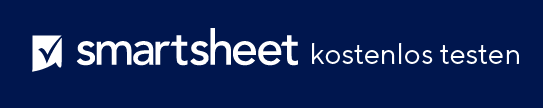 IHR LOGOIHR LOGOIHR LOGOUMZUGSRECHNUNGUMZUGSRECHNUNGUMZUGSRECHNUNGName des UnternehmensName des UnternehmensName des UnternehmensRECHNUNGSDATUMHauptstraße 123Hauptstraße 123Hauptstraße 123Hadlingen, PLZ 44416Hadlingen, PLZ 44416Hadlingen, PLZ 44416RECHNUNG NR.(321) 456-7890(321) 456-7890(321) 456-7890E-Mail-AdresseE-Mail-AdresseE-Mail-AdresseFÄLLIGKEITSDATUMRECHNUNG ANFÄLLIGER BETRAGName des UnternehmensZ. Hd.: Name / AbteilungHauptstraße 123ABHOLADRESSEABHOLADRESSEABHOLADRESSEABHOLADRESSEABHOLADRESSEHadlingen, PLZ 44416Karlsstraße 78; Hadlingen, PLZ 44416Karlsstraße 78; Hadlingen, PLZ 44416Karlsstraße 78; Hadlingen, PLZ 44416Karlsstraße 78; Hadlingen, PLZ 44416Karlsstraße 78; Hadlingen, PLZ 44416(321) 456-7890ZIELADRESSEZIELADRESSEZIELADRESSEZIELADRESSEZIELADRESSEE-Mail-AdresseParkallee 4; Hadlingen, PLZ 44416Parkallee 4; Hadlingen, PLZ 44416Parkallee 4; Hadlingen, PLZ 44416Parkallee 4; Hadlingen, PLZ 44416Parkallee 4; Hadlingen, PLZ 44416STARTDATUMREGULÄRER STUNDENSATZREGULÄRER STUNDENSATZSTARTZEITÜBERSTUNDENSATZÜBERSTUNDENSATZENDDATUMZUSÄTZLICHER SERVICESATZZUSÄTZLICHER SERVICESATZENDZEITPREIS PRO KMPREIS PRO KMDATUMREGULÄRE STUNDENREGULÄRER STUNDENSATZÜBERSTUNDENÜBERSTUNDENSATZKILOMETERKILOMETERPREISGESAMTHINWEISE: HINWEISE: HINWEISE: HINWEISE: HINWEISE: HINWEISE: ZWISCHENSUMMEHINWEISE: HINWEISE: HINWEISE: HINWEISE: HINWEISE: HINWEISE: SONSTIGESHINWEISE: HINWEISE: HINWEISE: HINWEISE: HINWEISE: HINWEISE: GESAMTZAHLUNG ANGESCHÄFTSBEDINGUNGENZ. Hd.: Name / Abteilung• Zahlbar innerhalb von ________ Tagen nach Rechnungseingang.Name des Unternehmens• Eine Gebühr in Höhe von _______ % fällt pro Tag der Zahlungsverspätung an.Hauptstraße 123DANKEHadlingen, PLZ 44416DANKEHAFTUNGSAUSSCHLUSSAlle von Smartsheet auf der Website aufgeführten Artikel, Vorlagen oder Informationen dienen lediglich als Referenz. Wir versuchen, die Informationen stets zu aktualisieren und zu korrigieren. Wir geben jedoch, weder ausdrücklich noch stillschweigend, keine Zusicherungen oder Garantien jeglicher Art über die Vollständigkeit, Genauigkeit, Zuverlässigkeit, Eignung oder Verfügbarkeit in Bezug auf die Website oder die auf der Website enthaltenen Informationen, Artikel, Vorlagen oder zugehörigen Grafiken. Jegliches Vertrauen, das Sie in solche Informationen setzen, ist aus eigener Verantwortung.